ЗАКАРПАТСЬКИЙ УГОРСЬКИЙ ІНСТИТУТ ІМ. Ф. РАКОЦІ ІІКАФЕДРА БІОЛОГІЇ ТА ХІМІЇII. RÁKÓCZI FERENC KÁRPÁTALJAI MAGYAR FŐISKOLABIOLÓGIA ÉS KÉMIA TANSZÉKA BIOLÓGIAÍRÁSBELI  FELVÉTELI VIZSGA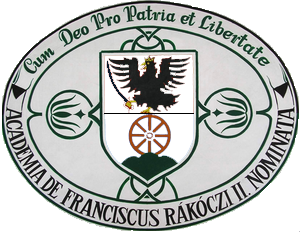 Берегово / Beregszász, 20177. változatElső részMelyik növényi szerv felel a víz és az ásványi anyagok felvételéért a talajból? a gyökéra hajtása virág a termésMelyik növény tartozik a fészkesvirágzatúak családjába?fekete ebszőlőalmagyermekláncfűgyöngyvirágMi borítja a hüllők testét?szarupikkelyek vagy pajzsokkitinpáncélnyálkás bőrmészvázJelöld meg a nem parazita életmódot folytató állatot:májmételytejfehér planáriaemberi orsóféregorvosi piócaMelyik sejtalkotó tartalmazza a kromoszómákat?sejtmag lizoszómamitokondriumGolgi- készülékJelöld meg a lapos csontot:homlokcsontcombcsontcsigolyalapockacsontMelyik az a véredény, amelyiken a vér a szívtől áramlik?artériavénahajszálérnyirokérHol helyezkedik el az ember hangképző szerve?az orrüregbena gégébena légcsőbena hörgőkbenHol szívódnak fel fehérjék, zsírok és a szénhidrátok bomlástermékei a vérbe?a gyomorbana szájüregbena vékonybélbena vastagbélbenA hasnyálmirigy melyik hormonja csökkenti a vércukorszintet?glükagoninzulintiroxinadrenalinJelöld meg azt a neuront, amelyik az agyvelőből a szervhez továbbítja az ideginpulzust:mozgató érzőközteskisegítőMelyik agyrész felülete tekervényezett?kisagyköztiagyközépagynyúltagyMásodik részA tanulók a mikroszkópban gázcserenyílásokat láttak. A növény mely részét vizsgálták?a szár metszetéta levél bőrhártyájáta levél alapszövetéta gyökér felszívóövétJelöld meg a nyitvatermők közös tulajdonságát!kizárólag spórákkal szaporodnaka magot termés ölelia magok a tobozok pikkelylevelei között nyitva helyezkednek elgyorsan szaporíthatók vegetatívanMelyik állat testét borítja kitinváz?mézelő méhnagy mocsári csigafürge gyíktavi békaMelyik gerinces osztályra jellemző a kettős légzés, a négyrekeszes szív és a tojásból való kikelés?emlősökmadarakhüllőkkétéltűekA szív melyik rekeszéből indul ki a nagy- és a kisvérkör?bal és jobb pitvarbal pitvarjobb és bal kamrajobb pitvarMelyik anyag gyorsítja a légzőmozgásokat?a vér magas oxigénkoncentrációjaa vér alacsony glükózszintjea vér alacsony szén-di-oxid koncentrációjaa vér magas szén-dioxid koncentrációjaMelyik a köröm és a szemöldök közös tulajdonsága?mindkettő a támasztás, mozgás szervrendszeréhez tartozikelősegítik a verejtékezéstmindkettő porcszövetből épül felmindkettő a bőr származékaJelöld meg a paraszimpatikus idegrendszer jellemzőjétgyorsítja a szívritmusttágítja a pupillátfokozza a gyomornedv elválasztástcsökkenti a nyálelválasztástMelyik az emberi viselkedés öröklött mechanizmusa?a taxisaz ösztöna feltételes reflexa feltétlen reflexMilyen reflex az ember fejfordítása a hang felé?védőtáplálkozásitájékozódásifogóHarmadik részVizsgáld meg az ábrán látható növényt és állapítsd meg, hogy melyik állítás igaz rá!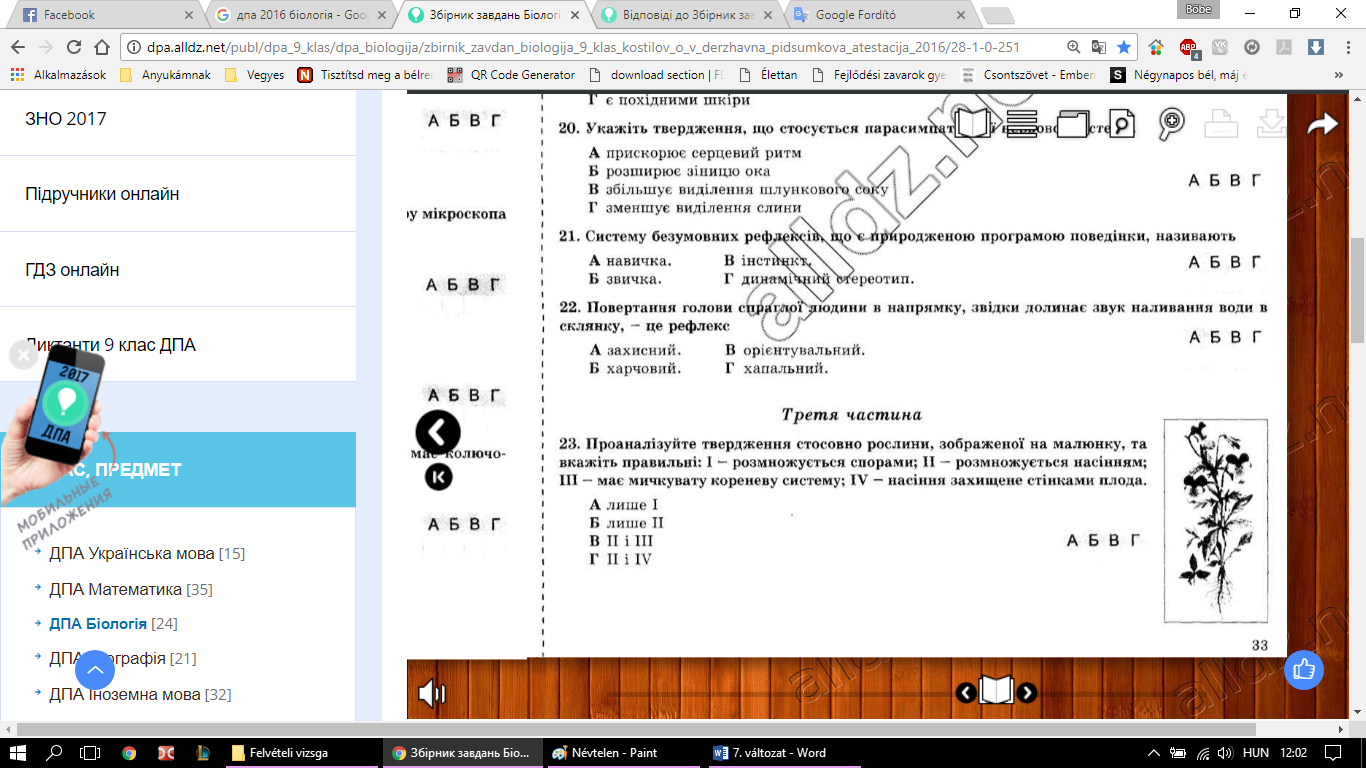 spórákkal szaporodikmagról szaporodikbojtos gyökérzete vana magot termés védiIIIII és IIIII. és IV.Az ábrán milyen betű jelöli azt az állatot, amely a vízi életmódhoz alkalmazkodott, bőre nyálkás, egy nyakcsigolyája van, három rekeszes szíve van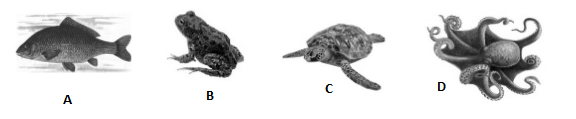 Vizsgáld meg az ábrát és állapítsd meg, hogy melyik állítás igaz rá!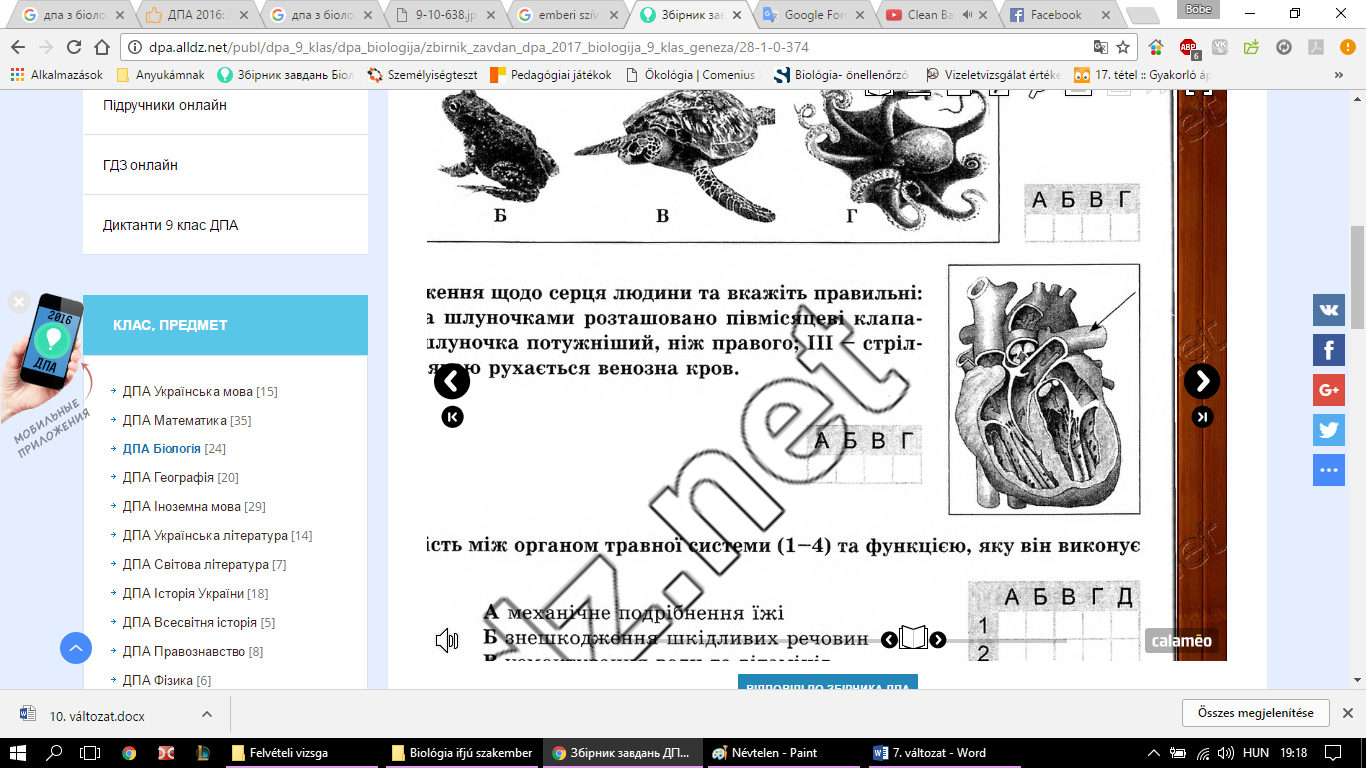 az emberi szív ábráján a pitvarok és a kamrák között félhold alakú billentyűk vannakA bal kamra izomrétege vastagabb, mint a jobb kamráé– a nyíl a tüdőartériára mutatII és IIII és IIII, II, IIIPárosítsd az emésztőrenszer szerveit és funkcióikatmáj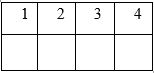 gyomorvékonybélvastagbélHCl kiválasztása káros anyagok méregtelenítéseK-vitamin képzésea tápanyagok felszívódása a vérbea fehérjék elsődleges bontásaRakd sorrendbe a nyílt törés és vénás vérzés esetén alkalmazható elsősegély lépéseita törött végtag rögzítésea vénás vérzés elállításasteril kötszer felhelyezése sebfertőtlenítésNegyedik részJellemezzétek a látószerv részeit és funkcióit!Írd le a hőguta esetén nyújtandó elsősegély sorrendjét!__________________________________________________________________________________________________________________________________________________________________________________________________________________________________________________________________________________________________________________________________________________________________________________________________________________________________________________________________________________________________________________________________________________________________________________________________________________________________________________________________________________________________________________________________________________________________________________________________________________________________________________________________________________________________________________________________________________________________________________________________________________________________________________________________________________________________________________________________________________________________________________________________________________________________________________________________________________________________________________________________________________________________________________________________________________________________________________________________________________________________________________________________________________________________________________________________________________________________________________________________________________________________________________________________________________________________________________________________________________________________________________________________________________________________________________________________________________________________________________________________________________________________________________________________________________________________________________________________________________________________________________________________________________________________________________________________________________________________________________________________________FeleletlapváltozatElső rész1.-12. kérdések (24 pont)/_________Második rész13.-22.-kérdések (40 pont)/_________Harmadik rész23.-25.-kérdések(9 pont)/______26. kérdés (8 pont)/_____27. kérdés (4 pont)/ _____Negyedik részElért pontszám: 100/1.2.3.4.5.6.7.8.9.10.11.12.ABCDEllenőrzés13.14.15.16.17.18.19.20.21.22.ABCDEllenőrzés23.24.25.ABCDEllenőrzésABCD1.2.3.4.EllenőrzésABCD1.2.3.4.EllenőrzésFeladatPontszámA./10 pontB./5 pontÖsszesen szerzett15/